О повышении квалификации Руководителей и специалистов поселенческих КДУ                                             Уважаемые коллеги!           Сектор  повышения квалификации Алтайского государственного Дома народного творчества   с 23 по 29 сентября   2019 года проводит  курсы повышения квалификации руководителей и специалистов муниципальных культурно-досуговых учреждений по теме «Инновационные формы работы муниципальных КДУ».	В программе курсов: инновационные формы работы в  культурно-досуговой сфере; организация работы учреждений культуры, клубных формирований; организация культурно-массовых мероприятий; учет и планирование работы клубных формирований, проектная деятельность учреждений культуры. 	Регистрация участников курсов   23 сентября  2019 г.  с  9.00 до 12.00 часов по адресу: г. Барнаул, ул. Ползунова, 41, Алтайский государственный Дом народного творчества. 	Начало занятий  23 сентября  2019 г. в 12.00 часов.	По итогам обучения слушателям выдается удостоверение государственного образца об окончании курсов повышении квалификации в объеме 72 часов.	Стоимость обучения одного специалиста – 2000 руб.	О своем участии в обучении просим сообщить до 17 сентября  2019 года по тел. (8 385 2) 63-48-07,  Любовь Ивановна Печёркина.	Оплата возможна наличными и перечислением (перечисление производится до начала обучения). Для этого необходимо отправить реквизиты учреждения, оплачивающего счёт,  по e-mail: cntd_opk@mail.ru  или в бухгалтерию по e-mail: buh.dom@mail.ru.	За слушателями сохраняется средняя месячная заработная плата. 	Командировочные расходы и оплата проживания в гостинице осуществляется за счет направляющей стороны.МИНИСТЕРСТВО КУЛЬТУРЫАЛТАЙСКОГО КРАЯКРАЕВОЕ  АВТОНОМНОЕ УЧРЕЖДЕНИЕ «АЛТАЙСКИЙ ГОСУДАРСТВЕННЫЙ ДОМ НАРОДНОГО ТВОРЧЕСТВА» (КАУ АГДНТ)ул. Ползунова, 41, г. Барнаул,  656043,тел./факс (3852)  62 83 31,e-mail: cntd@mail.ruМИНИСТЕРСТВО КУЛЬТУРЫАЛТАЙСКОГО КРАЯКРАЕВОЕ  АВТОНОМНОЕ УЧРЕЖДЕНИЕ «АЛТАЙСКИЙ ГОСУДАРСТВЕННЫЙ ДОМ НАРОДНОГО ТВОРЧЕСТВА» (КАУ АГДНТ)ул. Ползунова, 41, г. Барнаул,  656043,тел./факс (3852)  62 83 31,e-mail: cntd@mail.ruМИНИСТЕРСТВО КУЛЬТУРЫАЛТАЙСКОГО КРАЯКРАЕВОЕ  АВТОНОМНОЕ УЧРЕЖДЕНИЕ «АЛТАЙСКИЙ ГОСУДАРСТВЕННЫЙ ДОМ НАРОДНОГО ТВОРЧЕСТВА» (КАУ АГДНТ)ул. Ползунова, 41, г. Барнаул,  656043,тел./факс (3852)  62 83 31,e-mail: cntd@mail.ruМИНИСТЕРСТВО КУЛЬТУРЫАЛТАЙСКОГО КРАЯКРАЕВОЕ  АВТОНОМНОЕ УЧРЕЖДЕНИЕ «АЛТАЙСКИЙ ГОСУДАРСТВЕННЫЙ ДОМ НАРОДНОГО ТВОРЧЕСТВА» (КАУ АГДНТ)ул. Ползунова, 41, г. Барнаул,  656043,тел./факс (3852)  62 83 31,e-mail: cntd@mail.ruРуководителям органов культурырайонов и городов краяРуководителям культурно-досуговых учреждений края        19. 08.  2019 г.№53Директор  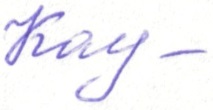 Е.В. Карпова